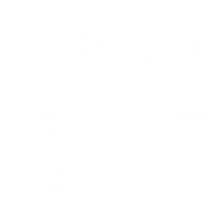 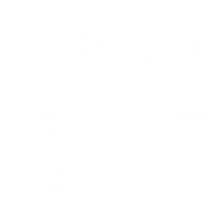 South West Primary Care Academy“Frailty/multi-morbidity and patient centred care”Friday 11th November 2022Paramedics virtual workshopThe Primary Care Academy (South West) would like to invite Paramedics to attend a virtual educational session to discuss “Frailty/multi-morbidity and patient centred care” which is being held on Friday 11th November 2022 at 09.00hrs-12.00hrs.Frailty/multi-morbidity and patient centred careWould you like to increase your confidence in the assessment of and formulation of sensible management decisions for patients with multi-morbidities?Would you like to be more aware of the pitfalls in patients who are on high numbers of medications for multiple medical conditions?Have you thought that you would like to be more confident in recognising and understanding frailty as it increases, and how it may progress in a patient over time?If you have answered YES to any of these questions, or if the topic feels relevant and important to your role, or maybe you would just like to glean and share some tips to consult a bit more effectively in this patient group, then please do sign up.Registration To register your interest for this event, please complete the MS Form by clicking on the link below. Please ensure that you have completed the form by Tuesday 1st November.  Calendar invite and agenda to follow.  Please note there are limited spaces for this event and we may need to close the booking form early.  https://forms.office.com/r/UPggGzydyL Questions about the event or the Primary Care Academy should be sent to: PrimaryCareAcademy.SW@hee.nhs.ukDateTimeLocationInviteFriday 11th November 20220900hrs-1200hrsVirtualTo followFacilitator:  Dr Andy EatonFacilitator:  Dr Andy EatonFacilitator:  Dr Andy EatonFacilitator:  Dr Andy EatonDr Linda Simpson Director, Southwest Primary Care AcademyGP Associate Dean for CornwallHealth Education England   Dr William Edney   PCA GP Fellowship Lead   Training Programme Director   Health Education England